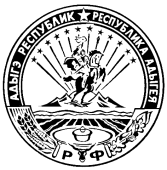 МИНИСТЕРСТВО ФИНАНСОВ РЕСПУБЛИКИ АДЫГЕЯП Р И К А Зот  27.11.2014 г.                                                                    № 219-Аг. МайкопВ соответствии с Положением о Министерстве финансов Республики Адыгея, п р и к а з ы в а ю:1. Внести в  Приказ Министерства финансов Республики Адыгея от 7 марта 2013 года №41-А «Об аттестационной комиссии Министерства финансов Республики Адыгея» следующие изменения:а) абзац 1 приказа изложить в следующей редакции: «В соответствии со статьей 48 Федерального закона от 27 июля 2004 года №79-ФЗ «О государственной гражданской службе Российской Федерации», статьей 22 Закона Республики Адыгея от 4 августа 2005 года №352 «О государственной гражданской службе Республики Адыгея», Указом Президента Российской Федерации от 1 февраля 2005 года №110 «О проведении аттестации государственных гражданских служащих Российской Федерации» приказываю:»;б) пункт «4. Контроль исполнения настоящего приказа оставляю за собой.» изложить в следующей редакции «5. Контроль исполнения настоящего приказа оставляю за собой.»;в) абзац 3 пункта 2 Регламента работы Аттестационной комиссии Министерства финансов Республики Адыгея, утвержденного Приказом Министерства финансов Республики Адыгея от 7 марта 2013 года №41-А «Об аттестационной комиссии Министерства финансов Республики Адыгея» изложить в следующей редакции:«В состав аттестационной комиссии Министерства финансов Республики Адыгея наряду с лицами, названными в абзаце втором настоящего пункта, включаются представители Общественного совета при Министерстве финансов Республики Адыгея. Общее число этих представителей и независимых экспертов должно составлять не менее одной четверти от общего числа членов аттестационной комиссии.».2. Внести в Порядок и сроки работы Единой конкурсно-аттестационной комиссии Министерства финансов Республики Адыгея для проведения конкурса на замещение вакантных должностей государственной гражданской службы в Министерстве финансов Республики Адыгея, утвержденный Приказом Министерства финансов Республики Адыгея от 25 ноября 2011 года №189-А «Об утверждении Порядка и сроков работы Единой конкурсно-аттестационной комиссии Министерства финансов Республики Адыгея для проведения конкурса на замещение вакантных должностей государственной гражданской службы в Министерстве финансов Республики Адыгея и Методики проведения конкурса на замещение вакантных должностей государственной гражданской службы Республики Адыгея в Министерстве финансов Республики Адыгея», следующие изменения:а)  абзац 3 пункта 3 изложить в следующей редакции:«В состав конкурсной комиссии  Министерства финансов Республики Адыгея  наряду с лицами, названными в абзаце втором настоящего пункта, включаются представители Общественного совета при Министерстве финансов Республики Адыгея. Общее число этих представителей и независимых экспертов должно составлять не менее одной четверти от общего числа членов конкурсной комиссии.».Министр                                                                        Д.З. ДолевО внесении изменений  в Приказ Министерства финансов Республики Адыгея от 7 марта 2013 года №41-А «Об аттестационной комиссии Министерства финансов Республики Адыгея», и Порядок и сроки работы Единой конкурсно-аттестационной комиссии Министерства финансов Республики Адыгея для проведения конкурса на замещение вакантных должностей государственной гражданской службы в Министерстве финансов Республики Адыгея, утвержденный Приказом Министерства финансов Республики Адыгея от 25 ноября 2011 года №189-А